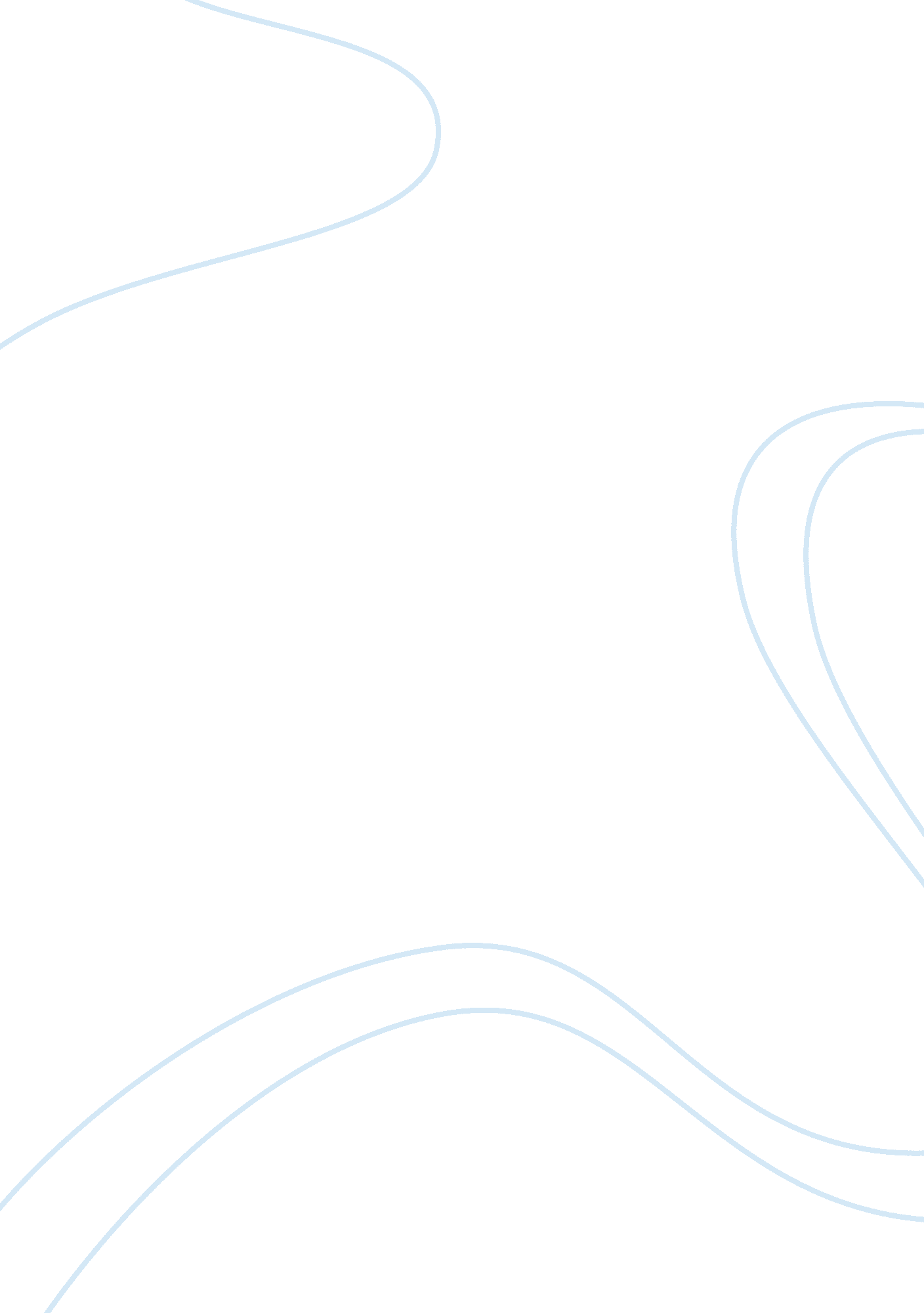 Proposal - dissertation example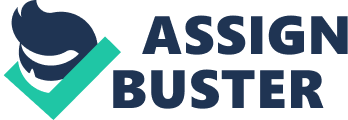 Proposal Module JC2002C THEORISING ART, MEDIA AND DESIGN SUBMITTED AND MATTER 20-30 words This can be a question; be sure it is precise and contains in it a clear indication of WHAT you are investigating (advice in tutorial will be very useful). As the gender has a significant role in arts and the cultural process the research is to investigate the “ Feminism in Arts, Media and Design over the centuries” in order to explore how Feminism has grown in the field of arts and media over the years and what has led to its growth, prominence in the field. 2. STATEMENT OF RESEARCH 100 words i. Identify and list your objects of study: these must be PRIMARY sources that you can see/ visit/ access directly now and later. Make it very clear what and where these are. (WHAT exactly are you researching) This research aims to explore the existence of Feminism if any in the field of arts, media and design. The research takes into consideration the various transformations that have happened over the centuries in order to have an insight on the transformational process. The study will focus completely on the feminism aspect in arts and media studies and will tend to explore the stages involved. ii. Define the significance of the subject. (WHY you are researching this) Arts have been a successful medium for girls in schools and it has been one medium that is free from all sorts of gender inequality and the lack of opportunity. Although arts have been successful among the girls as far as the education is concerned, however there has been explicit omission of this gender in art education books. This research will attempt to find out the issues of gender in the art and media design and how it has been carried out over the years in terms of the social and economic contexts. iii. Define the approach you will adopt: provide theoretical approaches that may be relevant to your study - explain how; reference carefully. (HOW you will approach your subject) It has been suggested by (Mason, 1996) that review of documentary resources is by far the most favourable method in qualitative research. It is considered meaningful as it presents the data and other sources of documentary evidence much aligned to the overall research objective, hence it is important to make use of all the sources of documents with due consideration so that the results obtained are meaningful. Therefore the research would mainly be conducted through secondary sources. 3. ACADEMIC CONTEXT 350 words Provide a brief analysis of 3 texts (journal articles, chapters, books) to show how these will be useful on your study. DO NOT PLAGIARISE, provide references for ideas and quotes in this section and include the texts in your bibliography. Text 1: (author, title, etc) Feminism in arts gained recognition in the 1970’s as increased number of women showed interest in this field. As the number increased, it leads to exploration of the feminine notion in work of arts. It was during this time the feminist artists found a medium in form of video and performance as a source of conveying their message across. The establishment of the De Appel arts centre provided a focused approach to the public, while exposing the most contemporary developments in the modern art. It also took the initiative in 1978 ti promote the woman-artists who had no previous recognition in the field as it was tend to be more patriarchal sexist and inaccessible to women (Neplioueva) Text 2: (author, title, etc) In the 1960’s who tend to portray feminism through their art-work were highly criticized and it was questioned that what feminism art tends to portray. Since then the feminist artist have been in quest to overturn the art world by removing the stereotypes from the society by choosing the arts, media as the source of it. However, after the inclusion of the feminist artists in the patriarchal arts world, still feminism and feminist artists were criticized as being extremist that than being activists. Despite all the problems and issues faced, the feminist art today has much more organized impression of conveying their message through art. Feminism has been subject to society’s own interpretation of the women’s movement in the field of art. However the female and male need to maintain a balance in the patriarchal art worlds in order to become gender-attentive (Mahoney) Text 3: (author, title, etc) (O’Halloran) Conducted a research in order to analyze the preference the generation Y females would give to advertisements. The study indicated that the gender roles in advertising over the years have changed and today the generation Y females are participating in it. A questionnaire methodology was adopted in the research and the findings indicated that the generation Y females are not limited to their traditional role portrayal and henceforth are more open to the advertising and media and accept this new role in a rather positive manner 4. PROVISIONAL SECTION HEADINGS 30 words 3 questions that expand/ explain your title and subject matter. You may arrange these as section headings in the dissertation. These may be arranged then according to your objects of study. These may be advised/ suggested in tutorial. 1. To analyze the chronological changes in the feminist role in arts, media and design 2. The problems and issues faced at the social and economic level in overturning the stereotypes 3. The growth of the feminist art in the modern world today SOURCES OF RESEARCH List all relevant archives, interview, objects of study, exhibitions, sites you will visit/ use: i. e. all your primary sources As the research would be a qualitative research the sources used would include the published articles on the subject of feminism in arts, the feminist projects initiated over the years, Questionnaire methodology and interviews will also be conducted in order to have an overview of the perceptions of feminist role in the arts today. The major source of information would be collected through internet. Books pertaining to the history of arts and culture will also be consulted. The data for the history of feminist art would be collected from the history of art archive. List all your secondary texts (books, articles, websites etc) in a correctly formatted bibliography below (10 or more) Art, Feminism and feminist. The Art History ARchive - Feminist Art. . Mahoney, Erin. “ The Problem of Feminism in Female Art .” http://www. ic. arizona. edu/ic/mcbride/ws200/theproblemoffeminisminfemaleart. html (n. d.). Neplioueva, Tatyana. “ The legacies and Potentials of Feminism in art - de Appel arts centre - Case Study.” The Netherlands: International Perspectives on Sexuality and Gender (2008). O’Halloran, Bonnie. “ Generation Y Women’s Perception of Female Gender Roles in Advertising.” (2008). Richards. “ Qualitative Research Design.” (2006). TIMETABLE Organise your essential research activities: interviews, site visits, etc. You will need to have a plan for all your primary and secondary research. Be realistic and keep a steady pace of researching, reading, thinking and note-making. You do not have to everything by October (in fact do not plan to have it done by October, as it is best to write with supervision, but do plan to research). Timetable in all your holidays as well. Try to plan ahead for your writing once you reach October: how much will you write every fortnight from October onwards? The better organised you are, the more in control you will be (and feel) of your work. time activities Researching primary sources, reading, note taking (June) July August September Reading, writing, tutorial discussions, producing it! October November December January 